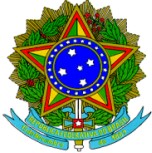 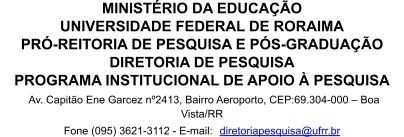 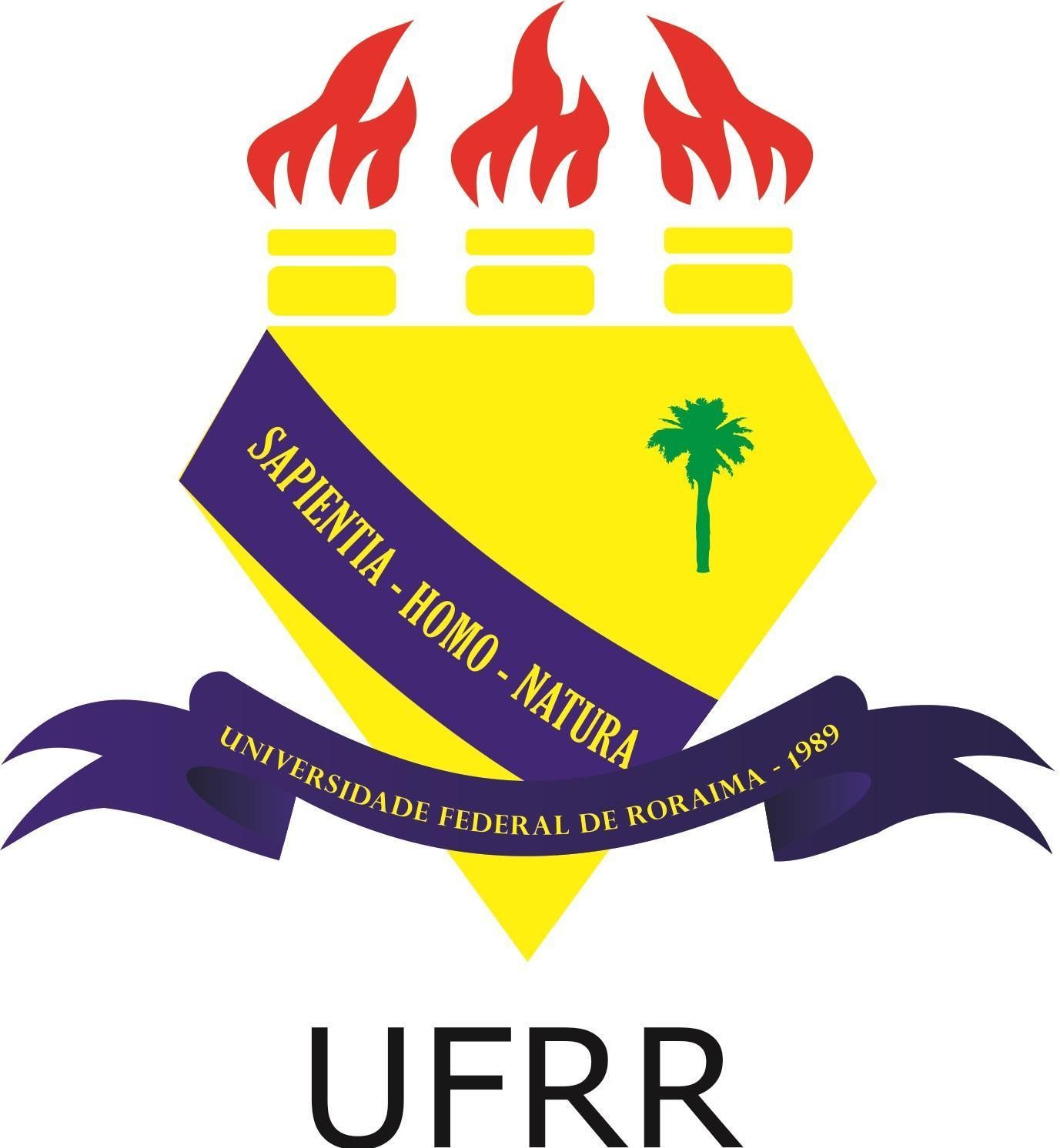 ANEXO VEDITAL 60/2022 – PRPPG/PRÓ-PESQUISA/APOIO À GRUPOS DE PESQUISA - LINHA IIFORMULÁRIO PARA RECURSOAssinatura do proponente. Data:Página 1 de 1Nome do proponente:SOLICITAÇÃO DE RECURSO QUANTO À HOMOLOGAÇÃO PRELIMINAR DAS INSCRIÇÕESFUNDAMENTAÇÃO DO RECURSO QUANTO À HOMOLOGAÇÃO PRELIMINARDAS INSCRIÇÕESSOLICITAÇÃO DE RECURSO QUANTO AO MÉRITO DA PROPOSTAFUNDAMENTAÇÃO DO RECURSO QUANTO AO MÉRITO DA PROPOSTA